REPRESENTASI BULLYING DALAM FILM WONDER(Analisis Semiotika Roland Barthes Pada Film Wonder)BULLYING REPRESENTATION IN THE WONDER FILM(Analysis Roland Barthes Semiotics On Wonder Film)Oleh:Yenata Eprilli AninditaNPM: 152050528SKRIPSIUntuk Memperoleh Gelar Sarjana Pada Program Studi Ilmu Komunikasi Fakultas IlmuSosial Dan Ilmu Politik Universitas Pasundan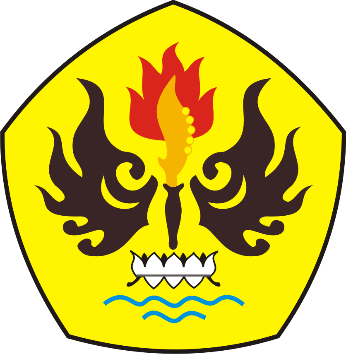 FAKULTAS ILMU SOSIAL DAN ILMU POLITIKUNIVERSITAS PASUNDANBANDUNG2018